concours jeunes œuvre COLLECTIVE 8-13 ansThème imposé « Ouverture (s) »Bordereau à joindre à l’envoiEnvoyer ce bordereau en joignant la liste nominative des participantsà Danièle PRUVOTen l’incluant dans l’envoi par wetransfer et par mail à l’adresse suivante :jeunesse@federation-photo.fravec copie à daniele.pruvot@gmail.com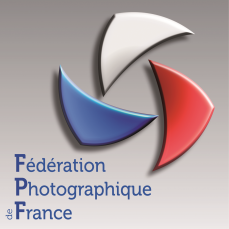 Fédération Photographique de France5, rue Jules-Vallès  -  75011 PARISTél. 01 43 71 30 40  -  Fax : 01 43 71 38 77Courriel : fpf@federation-photo.fr  -  Internet : www.federation-photo.frCommissaire Jeunesse : jeunesse@federation-photo.fr Bordereau de participationŒuvre collective 8 - 13 ans Bordereau de participationŒuvre collective 8 - 13 ans Adresse d’envoi des oeuvres :             Danièle PRUVOTCommissaire national Jeunessejeunesse@federation-photo.fr  avec copie à daniele.pruvot@gmail.com Adresse d’envoi des oeuvres :             Danièle PRUVOTCommissaire national Jeunessejeunesse@federation-photo.fr  avec copie à daniele.pruvot@gmail.com Date limite de réception Mardi 3 mai 2022 minuitCoordonnées de l'expéditeur (merci d’écrire le nom en majuscules d’imprimerie et très lisiblement)Coordonnées de l'expéditeur (merci d’écrire le nom en majuscules d’imprimerie et très lisiblement)Nom du groupe :Nom et prénom du responsable du groupe :Adresse :Tél :Courriel :Numéro d’adhésion FPF du groupe (si c’est le cas) :Titre de la série :(ne pas dépasser 24 caractères espaces compris)Nombre d’images de la série